How do I change my Headquarters server IP address without re-installing the Shoretel build?AnswerYou need to log on to Director and amend the IP address for the server: Application Servers/Platfrom Equipment: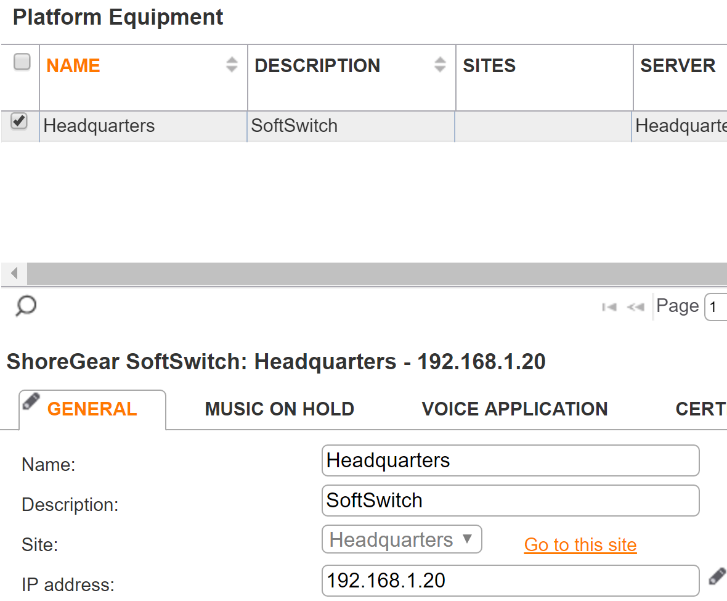 Next, there are 2 registry keys that need to be changed:To make these changes, open a Command Prompt, run regedit and browse to:HKEY_LOCAL_MACHINE\SOFTWARE\Shoreline Teleworks\HQServerAddressandHKEY_LOCAL_MACHINE\SOFTWARE\Shoreline Teleworks\LocalDBServerAddressChange the values to the new server IP addressChange the network card IP address to the new server IP addressNote On systems 14.2 and above, the Diagnostics and Monitoring (14.2) or Dashboard (Connect) will not show any data unless the following configuration file is also amended to the new server IP address:Browse to:C:\Program Files (x86)\Shoreline Communications\ShoreWare ServerLocate the Monitoringservice.ini file. Open with Notepad, amend the server IP address and save.Now reboot the server and it should come back online with the new IP address.